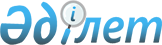 О внесении изменений в решение Казалинского районного маслихата от 24 декабря 2015 года № 371 "Об утверждении правил оказания социальной помощи, установления размеров и определения перечня отдельных категорий нуждающихся граждан"
					
			Утративший силу
			
			
		
					Решение Казалинского районного маслихата Кызылординской области от 26 июля 2016 года № 36. Зарегистрировано департаментом юстиции Кызылординской области 15 августа 2016 года № 5577. Утратило силу решением Казалинского районного маслихата Кызылординской области от 26 декабря 2016 года № 72      Сноска. Утратило силу решением Казалинского районного маслихата Кызылординской области от 26.12.2016 № 72 (вводится в действие по истечении десяти календарных дней после дня первого официального опубликования).

      В соответствии с Законом Республики Казахстан от 23 января 2001 года "О местном государственном управлении и самоуправлении в Республике Казахстан", Законом Республики Казахстан от 28 апреля 1995 года "О льготах и социальной защите участников, инвалидов Великой Отечественной войны и лиц, приравненных к ним" и постанавлением Правительства Республики Казахстан от 21 мая 2013 года № 504 "Об утверждении Типовых правил оказания социальной помощи, установления размеров и определения перечня отдельных категорий нуждающихся граждан" Казалинский районный маслихат РЕШИЛ:

      Внести в решение сессии LІ Казалинского районного маслихата от 24 декабря 2015 года № 371 "Об утверждении правил оказания социальной помощи, установления размеров и определения перечня отдельных категорий нуждающихся граждан" (зарегистрировано в Реестре государственной регистрации нормативных правовых актов за номером 5311, опубликовано в районной газете "Қазалы" от 20 февраля 2016 года №14) следующие изменения:

      в Правилах оказания социальной помощи, установления размеров и определения перечня отдельных категорий нуждающихся граждан, утвержденных указанным решением:

      подпункт 10) пункта 3 изложить в новой редакции:

      "10) уполномоченная организация – Департамент "Межведомственный расчетный центр социальных выплат" - филиал Некоммерческого акционерного общества "Государственная корпорация "Правительство для граждан" по Кызылординской области Казалинское районное отделение;";

      пункт 18 изложить в новой редакции:

      "18. Социальная помощь для оплаты обучения назначается молодежи района, студентам из числа социально уязвимых слоев населения, обучающихся по востребованным в регионе специальностям, по очной форме после среднего образования для получения академической степени "Бакалавр", по профессиональной учебной программе послевузовского образования, направленные на подготовку научных и педагогических кадров для получения академической степени "Магистр" и для подготовки медицинских кадров в резидентуре в организациях медицинского образования и науки Республики Казахстан".

      2. Настоящее решение вводится в действие по истечении десяти календарных дней после дня первого официального опубликования.


					© 2012. РГП на ПХВ «Институт законодательства и правовой информации Республики Казахстан» Министерства юстиции Республики Казахстан
				
      Председатель внеочередной

Секретарь

      V сессии районного маслихата

районного маслихата

      Б. Бекбаулов

К. Назымбеков

      "СОГЛАСОВАНО"

      Руководитель государственного

      учреждения "Управление координации

      занятости и социальных программ

      Кызылординской области"

      Дельмуханов М. ______________

      "26" июля 2016 год
